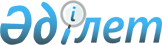 О внесении изменений в приказ Министра образования и науки Республики Казахстан от 20 декабря 2012 года № 557 "Об утверждении типовых учебных планов дошкольного воспитания и обучения Республики Казахстан"Приказ Министра образования и науки Республики Казахстан от 12 мая 2020 года № 195. Зарегистрирован в Министерстве юстиции Республики Казахстан 12 мая 2020 года № 20625
      ПРИКАЗЫВАЮ:
      1. Внести в приказ Министра образования и науки Республики Казахстан от 20 декабря 2012 года № 557 "Об утверждении типовых учебных планов дошкольного воспитания и обучения Республики Казахстан" (зарегистрирован в Реестре государственной регистрации нормативных правовых актов под № 8275, опубликован 23 февраля 2013 года в газете "Казахстанская правда" № 69-70 (27343-27344) следующие изменения:
      преамбулу указанного приказа изложить в следующей редакции:
      "В соответствии с подпунктом 6) статьи 5 Закона Республики Казахстан от 27 июля 2007 года "Об образовании" и в целях реализации Государственного общеобязательного стандарта дошкольного воспитания и обучения, утвержденного приказом Министра образования и науки Республики Казахстан от 31 октября 2018 года № 604, ПРИКАЗЫВАЮ:";
      пункт 1 изложить в следующей редакции:
      "1. Утвердить:
      1) Типовой учебный план дошкольного воспитания и обучения детей от 1 года до приема в 1 класс с казахским языком обучения согласно приложению 1 к настоящему приказу;
      2) Типовой учебный план дошкольного воспитания и обучения детей от 1 года до приема в 1 класс с русским языком обучения согласно приложению 2 к настоящему приказу;
      3) Типовой учебный план дошкольного воспитания и обучения детей с ограниченными возможностями согласно приложению 3 к настоящему приказу.".
      приложения 1 и 2 изложить согласно приложениям 1 и 2 к настоящему приказу.
      2. Комитету дошкольного и среднего образования Министерства образования и науки Республики Казахстан в установленном законодательством Республики Казахстан порядке обеспечить:
      1) государственную регистрацию настоящего приказа в Министерстве юстиции Республики Казахстан;
      2) размещение настоящего приказа на интернет-ресурсе Министерства образования и науки Республики Казахстан после его официального опубликования;
      3) в течение десяти рабочих дней после государственной регистрации настоящего приказа представление в Юридический департамент Министерства образования и науки Республики Казахстан сведений об исполнении мероприятий, предусмотренных подпунктами 1), 2) настоящего пункта.
      3. Контроль за исполнением настоящего приказа возложить на курирующего вице-министра образования и науки Республики Казахстан Ш. Т. Каринову.
      4. Настоящий приказ вводится в действие по истечении десяти календарных дней после дня его первого официального опубликования.              Типовой учебный план дошкольного воспитания и обучения
             детей от 1 года до приема в 1 класс с казахским языком обучения
      *виды деятельности (игровая, самостоятельная, творческая), изучение языков, индивидуальная работа.              Типовой учебный план дошкольного воспитания и обучения
             от 1 года до приема в 1 класс с русским языком обучения
      *виды деятельности (игровая, самостоятельная, творческая), изучение языков, индивидуальная работа.
					© 2012. РГП на ПХВ «Институт законодательства и правовой информации Республики Казахстан» Министерства юстиции Республики Казахстан
				
      Министр образования и
науки Республики Казахстан 

А. Аймагамбетов
Приложение 1 к приказу/
Министра образования и науки
Республики Казахстан
от 12 мая 2020 года № 195Приложение 1 к приказу
Министра образования и науки
Республики Казахстан
от 20 декабря 2012 года № 557
№ п/п
Образовательная область/ Организованная учебная деятельность
Возрастная группа
Возрастная группа
Возрастная группа
Возрастная группа
Возрастная группа
№ п/п
Образовательная область/ Организованная учебная деятельность
Группа раннего возраста (от 1 года)
Младшая группа (от 2 лет)
Средняя группа (от 3 лет)
Старшая группа (от 4 лет)
Группа (класс) предшкольной подготовки (от 5 лет)
1
"Здоровье"
3
3
3
3
3
Физическая культура
3
3
3
3
2,5
Основы безопасного поведения
-
-
-
-
0,5
2
"Коммуникация"
1
1
2
2,5
5
Развитие речи
0,5
0,5
1
1
1
Художественная литература
0,5
0,5
0,5
1
1
Основы грамоты
-
-
-
-
2
Русский язык
-
-
0,5
0,5
1
3
"Познание"
1
2
2,5
2,5
2,5
Основы математики.
-
-
1
1
1
Сенсорика
0,5
0,5
-
-
-
Конструирование
-
0,5
0,5
0,5
0,5
Естествознание
0,5
1
1
1
1
4
"Творчество"
2
3
3
3,5
5
Рисование
0,5
1
1
1
1
Лепка
0,5
0,25
0,25
0,5
1
Аппликация
-
0,25
0,25
0,5
1
Музыка
1
1,5
1,5
1,5
2
5
"Социум"
-
-
0,5
0,5
1,5
Самопознание
-
-
-
-
1
Ознакомление с окружающим миром
-
-
0,5
0,5
0,5
6
Продолжительность организованной учебной деятельности
7-10 минут
10-15 минут
15-20 минут
20-25 минут
25-30 минут
7
Объем недельной учебной нагрузки
7
9
11
12
17
8
Вариативный компонент*
-
-
1
2
3
9
Итого
7
9
12
14
20Приложение 2 к приказу/
Приложение 2 к приказу
Министра образования и науки
Республики Казахстан
от 20 декабря 2012 года № 557
№ п/п
Образовательная область/ Организованная учебная деятельность
Возрастная группа
Возрастная группа
Возрастная группа
Возрастная группа
Возрастная группа
№ п/п
Образовательная область/ Организованная учебная деятельность
Группа раннего возраста (от 1 года)
Младшая группа (от 2 лет)
Средняя группа (от 3 лет)
Старшая группа (от 4 лет)
Группа (класс) предщкольной подготовки (от 5 лет)
1
"Здоровье"
3
3
3
3
3
Физическая культура
3
3
3
3
2,5
Основы безопасного поведения
-
-
-
-
0,5
2
"Коммуникация"
1
1
2,5
3
6
Развитие речи
0,5
0,5
1
1
1
Художественная литература
0,5
0,5
0,5
1
1
Основы грамоты
-
-
-
-
2
Казахский язык
-
-
1
1
2
3
"Познание"
1
2
2,5
2,5
2,5
Основы математики.
-
-
1
1
1
Сенсорика
0,5
0,5
-
-
-
Конструирование
-
0,5
0,5
0,5
0,5
Естествознание
0,5
1
1
1
1
4
"Творчество"
2
3
3
3,5
5
Рисование
0,5
1
1
1
1
Лепка
0,5
0,25
0,25
0,5
1
Аппликация
-
0,25
0,25
0,5
1
Музыка
1
1,5
1,5
1,5
2
5
"Социум"
-
-
0,5
0,5
1,5
Самопознание
-
-
-
-
1
Ознакомление с окружающим миром
-
-
0,5
0,5
0,5
6
Продолжительность организованной учебной деятельности
7-10 минут
10-15 минут
15-20 минут
20-25 минут
25-30 минут
7
Объем недельной учебной нагрузки
7
9
11,5
12,5
18
8
Вариативный компонент*
-
-
0,5
1,5
2
9
Итого
7
9
12
14
20